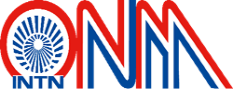 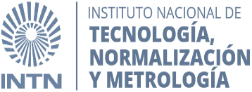 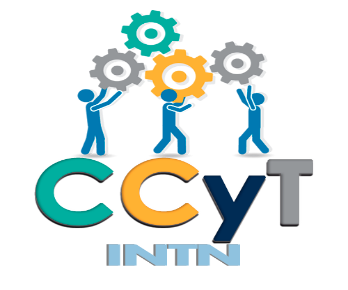 CONCURSO DE CIENCIAS Y TECNOLOGIAINTN 2017“Mediciones PARA EL TRANSPORTE”FORMULARIO DE POSTULACIÓNNombre de la Institución:Curso:                                                        Especialidad:Proyecto:CONCURSO DE CIENCIA Y TECNOLOGÍA - INTN 2017FORMULARIO DE POSTULACIÓNI.1 ACERCA DEL PROYECTOI.2 INSTITUCIÓNI.3 DESCRIPCION La descripción debe enfocarse en el trabajo desarrollado e indicando cualquier referencia a trabajos previos.Se deben contemplar todos los siguientes puntos, sin omisión: Planteamiento del ProblemaPropósito del trabajo, beneficios.Procedimientos utilizados.Análisis metrológico:Descripción de las magnitudes físicas contempladas en el proyecto.Equipos utilizados en las mediciones necesarias en el desarrollo del proyecto.Indicación de posibles Fuentes de Incertidumbre de los equipos utilizados.Registro de mediciones (en caso que se realicen)Resumen de los datos.Conclusiones. (Contemplar posibles trabajos futuros).I.4. Objetivos NOTA: Los objetivos presentados, deben ser creación propia y estar en sintonía con los objetivos definidos por el Concurso de CCyT – INTN 2017.I.5 Integrantes del Equipo de Trabajo  (hasta 3 investigadores)I.5.1 Investigador 1I.5.2 Investigador 2I.5.3 Investigador 3 I.5.4 Profesor TutorI.6 OBSERVACIONES IMPORTANTES: Los formularios de postulación presentados fuera del tiempo límite, no serán tenidos en cuenta.Se debe presentar el cuaderno de campo real. No es necesario pasarlo en limpio.La exposición del prototipo puede acompañarse con banners, pancartas, trípticos o cualquier material de apoyo.Cada espacio contará con una mesa y una toma alimentada a 220V. Cada grupo deberá de traer consigo lo necesario para su exposición.I.1.1 Título del ProyectoI.1.2 Tiempo de desarrolloTotal:Investigación:Desarrollo prototipo:I.2.1 Nombre de la Institución – Dirección - TeléfonoI.2.2 Curso - Especialidad I.2.3 Email – Página web de la InstituciónI.2.4 Director/a GeneralObjetivo GeneralObjetivos EspecíficosNombre completo:Nombre completo:C.I. N°:Sexo:M:F:Curso:Curso:Celular:Celular:Celular:Fecha de Nacimiento:Edad:Teléfono:Teléfono:Teléfono:Dirección particular:Dirección particular:Dirección particular:Dirección particular:Dirección particular:Tiempo de dedicación al proyecto:Días a la semana:Horas al día:Tiempo de dedicación al proyecto:Días a la semana:Horas al día:E-mail:E-mail:E-mail:Nombre completo:Nombre completo:C.I. N°:Sexo:M:F:Curso:Curso:Celular:Celular:Celular:Fecha de Nacimiento:Edad:Teléfono:Teléfono:Teléfono:Dirección particular:Dirección particular:Dirección particular:Dirección particular:Dirección particular:Tiempo de dedicación al proyecto:Días a la semana:Horas al día:Tiempo de dedicación al proyecto:Días a la semana:Horas al día:E-mail:E-mail:E-mail:Nombre completo:Nombre completo:C.I. N°:Sexo:M:F:Curso:Curso:Celular:Celular:Celular:Fecha de Nacimiento:Edad:Teléfono:Teléfono:Teléfono:Dirección particular:Dirección particular:Dirección particular:Dirección particular:Dirección particular:Tiempo de dedicación al proyecto:Días a la semana:Horas al día:Tiempo de dedicación al proyecto:Días a la semana:Horas al día:E-mail:E-mail:E-mail:Nombre completo:Nombre completo:C.I. N°:Sexo:M:F:Fecha de Nacimiento:Edad:Celular:Celular:Celular:Dirección particular:Dirección particular:Cargo en la Institución - Antigüedad:Cargo en la Institución - Antigüedad:Cargo en la Institución - Antigüedad:Teléfono:Teléfono:Últimos tres proyectos realizados:Últimos tres proyectos realizados:Últimos tres proyectos realizados:E-mail:E-mail:Título Académico:Título Académico:Firma Investigador 1Firma Investigador 2Firma Investigador 3Firma Tutor